Hollywood Hills Elementary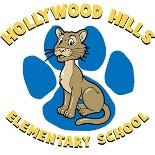 School Advisory Council11/13/18Karen Dallas- ChairAnita O’Sullivan- Co-Chair, SecretarySchool Recognition Funds vote outcome		Mrs. DallasSafety information 					Mrs. DallasPrincipal’s update						Mr. FossasSchool updates	                                 	 Literacy-  	Mrs. O’Sullivan						                    	 BTU-		Mrs. Vidal                                                                                                                                                                                                                                                                                 Specials-     Dr. Saef                 Future meeting date- 12/11				Mrs. DallasHHE Mission Statement: We, the Hollywood Hills Elementary School Family, are committed to providing students with a quality education that enables them to reach their maximum potential in a safe and nurturing environment.  